ΠΡΟΓΡΑΜΜΑ ΕΚΘΕΣΗΣ  5 -14 ΙΟΥΛΙΟΥ 2024ΠΑΡΑΣΚΕΥΗ 5 ΙΟΥΛΙΟΥ 202419:30 – 20:00 	Αγιασμός από την Αρχιεπισκοπή Κρήτης & Εγκαίνια/Έναρξη έκθεσης από τον Περιφερειάρχη Κρήτης Σταύρο Αρναουτάκη Χαιρετισμός από την Πρόεδρο του ΑΣΓΕΚ, Εβελίνα Μπάκιντα20:00 – 20:30 	Εναρκτήρια Ομιλία, καθηγητής Ηλίας Καστανάς21:00 – 22:00 	Μουσική Βραδιά: Σαξόφωνο Κάλια Κανακαράκη ΣΑΒΒΑΤΟ 6 ΙΟΥΛΙΟΥ 2024 19:30 – 20:30	Ομιλία «Υδροπονία και Βιώσιμες Καλλιέργειες», Ελισάβετ Δερμιτζάκη-Πετράκη, «Dioni Farm»		Κέρασμα δροσιστικών φρούτων, «Dioni Farm»20:30 – 21:30 	Ζυμώματα  - Σκιουφικτά Μακαρόνια, Πολιτιστικός Σύλλογος Καμινίων 21:30 – 22:30  	Μουσική Βραδιά: Χορωδία της Αγίας Τριάδας ΚΥΡΙΑΚΗ 7 ΙΟΥΛΙΟΥ 202419:00 – 20:00   Κέρασμα Κρητικών εδεσμάτων με χαρούπι, Ρένα Γιαννουλάκη, βραβευμένη Σεφ20:00 –  21:00  Παρουσίαση «Πώς γίνεται ο παραδοσιακός τραχανάς» Σύλλογος Αλατσατιανών 21:00 – 22:00   Θέατρο «Καραγκιόζης» 22:00 –23:00    Μουσική Βραδιά ΔΕΥΤΕΡΑ 8 ΙΟΥΛΙΟΥ 202419:00 – 20:00 	Ομιλία «Ανακαλύπτοντας τους Θησαυρούς της Κρήτης», Μαρίνα Παπάζογλου Διατροφολόγος,  «Μπαχάρι» κατάστημα ειδών υγιεινής διατροφής20:00 – 21:00    Δίκτυο Οικοτεχνών Κρήτης, Εκπαιδευτική Αναπτυξιακή ΠΛΟΗΓΟΣ 21:00 - 23:00	Μουσική Βραδιά: Έντεχνο πρόγραμμα από τον Βασίλη ΞημέρηΤΡΙΤΗ 9 ΙΟΥΛΙΟΥ 202419:00 – 20:00      Ομιλία «Ηράκλειο: Παγκόσμια Πόλη Γαστρονομίας UNESCO»  Αντιδήμαρχος  Οικονομικών Γιώργος Αγριμανάκης 20:00 – 21:00 	 Παρουσίαση Τοπικών Ποικιλιών & Γευσιγνωσία Κρασιών  21:00 -  23:00	 Μουσική Βραδιά: Τα ΣτρατάκιαΤΕΤΑΡΤΗ 10 ΙΟΥΛΙΟΥ 202419:00 – 19:30      Παρουσίαση Προγράμματος Αγροδιατροφικής Σύμπραξης Περιφέρειας Κρήτης, Ειρήνη Χουδετσανάκη19:30 – 20:00	 Ομιλία «Η διατροφική αξία των άγριων χόρτων» Ζαχαρίας Κυπριωτάκης, ομότιμος καθηγητής ΕΛΜΕΠΑ 20:00–20:30	 Κέρασμα από ΚΟΙΝΣΕΠ «Μελίτακες»20:30 –21:30	 Κουκλοθέατρο «Ο τεμπέλης Λαρς», «Γλάροι» Ομάδα Παραμυθιού και Κουκλοθέατρου21:30 –23:00	 Μουσική Βραδιά: Συγκρότημα «Μω και Ρέω»
ΠΕΜΠΤΗ 11 ΙΟΥΛΙΟΥ 202419:30 –20:00 	Ομιλία «Κρητικά Super Foods & Υγεία», Αλέξανδρος Στεφανάκης, Βιοερευνητικά Εργαστήρια20:00 –20:30	Κέρασμα Δροσερό Κρητικό Τσάι του βουνού «Καρτεράκι», ΔίκταμοςΚέρασμα Τρούφες με χαρούπι και μέλι, «Τρούφες Μπαρμπαρήγου» 20:30 –21:30	Θεατρικό «Από Εδώ έως Εκεί, κλάμα μωρού σε ένα χώρο γεμάτο σκουπίδια», από το παιχνίδι του αυτοσχεδιασμού στην αναπαράσταση, Μαρουλίτα Σμυρνάκη Ψυχοπαιδαγωγό, Εμψυχώτρια21:30 –22:00	Μουσική Βραδιά: Χασάπικο από μέλη του συλλόγου μας, Χορογράφος Κρυσταλένια Φαρσάρη ΠΑΡΑΣΚΕΥΗ 12 ΙΟΥΛΙΟΥ 202419.00 - 20.00      Τιμητική Βράβευση Γυναικών με πολύπλευρη προσφορά στην κοινωνία πολιτών & την επιχειρηματικότητα20:30 –21.30​	Κέρασμα Κρητικό «Street Food»: Kappa Studies Καλαθάκη, Σύνδεσμος Αρτοποιών Ηρακλείου, Εκπαιδευτική Αναπτυξιακή ΠΛΟΗΓΟΣ, Τυροκόμιση, Ένωση Τυροκόμων Κρήτης21:30 –23:00	Μουσική Βραδιά: Κρητικοί Χοροί & Συγκρότημα Ζερβός ΣΑΒΒΑΤΟ 13 ΙΟΥΛΙΟΥ 2024 19:30 – 20:00	Ομιλία «Tα οφέλη του Ελαιόλαδου στο δέρμα μας», Χαρά Ρουμπάκη, “Eneleo”20.00 – 21:00​	Μαγειρέματα από την κοινότητα Ουκρανών Γυναικών, Πλοηγός Εκπαιδευτική Αναπτυξιακή21:00 –22:00     Μουσική βραδιά: Μάνος ΠαπαδάκηςΚΥΡΙΑΚΗ 14 ΙΟΥΛΙΟΥ 202419.00 – 19:30    Ομιλία «Η Κρητική Φυτο-κοσμητολογία στην αισθητική των άκρων μας», Ευριδίκη Κοκκάλη, Αισθητικός, «Mani Pedi»19:30 – 20:00    Ομιλία «Οι Ευεργετικές Ιδιότητες βοτάνων και super foods στη διατροφή μας», Δημήτρης Μιρμιλιάγκος20:00 – 20:30    Ομιλία «Ελαιόλαδο & Ομορφιά από το χθες στο σήμερα, χρήση και δράσει Ελαιολάδου», Έλενα Βουδούρη20.30 – 22.00    Πασαρέλα: Παρουσίαση ελληνικού ενδύματος & αξεσουάρ  ΥΓΕΙΟΝΟΜΙΚΗ ΚΑΛΥΨΗ:    «ΦΙΛΙΟΣ ΖΕΥΣ»      ΕΘΕΛΟΝΤΙΚΗ ΟΜΑΔΑ ΠΡΩΤΩΝ ΒΟΗΘΕΙΩΝ                                    ΣΥΝ-ΔΙΟΡΓΑΝΩΣΗ			        ΥΠΟ ΤΗΝ ΑΙΓΙΔΑ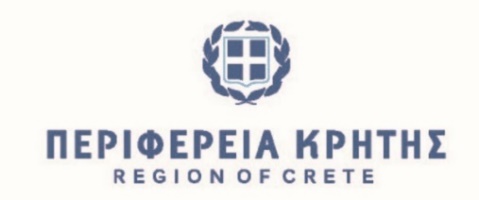 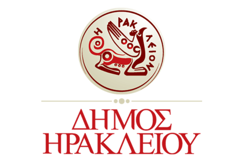 